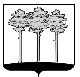 ГОРОДСКАЯ  ДУМА  ГОРОДА  ДИМИТРОВГРАДАУльяновской областиР Е Ш Е Н И Ег.Димитровград   03  октября  2018  года                                                                   №  1/2  .Об утверждении организационной структуры Городской Думы города Димитровграда Ульяновской области третьего созываРуководствуясь пунктом 6 части 2 статьи 26, частью 1 статьи 30 Устава муниципального образования «Город Димитровград» Ульяновской области, Городская Дума города Димитровграда Ульяновской области третьего созыва решила:1. Утвердить организационную структуру Городской Думы города Димитровграда Ульяновской области третьего созыва, согласно приложению к настоящему решению. 	2. Установить, что настоящее решение вступает в силу со дня его принятия.3. Установить, что настоящее решение подлежит размещению в информационно-телекоммуникационной сети «Интернет», на официальном сайте Городской Думы города Димитровграда Ульяновской области (www.dumadgrad.ru).Председатель территориальной избирательной комиссии    муниципального образования «город Димитровград»                           			                 Л.В.НовиковаПриложение к решению Городской Думы города Димитровграда Ульяновской области  третьего созыва от 03.10.2018 №1/2Организационная структура Городской Думы города Димитровграда Ульяновской области третьего созыва